NATURKAMERATENE2017 / 2018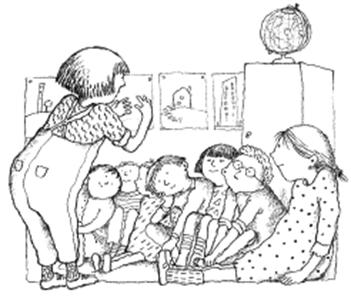 Naturkameratene 	i år er: Helene, Idun, Eila, Ellie, Alexander og Liam Hei foreldre av Naturkamerater!Fortsatt virker skolestarten fjern, men etter hvert som høsten skrider fram, begynner det å synke inn at tida på Fosnaheim synger på de siste versene. I den forbindelse har vi prøvd å sette i system hva vi bør ha kontroll på i løpet av året. Vi har etter beste evne prøvd å tydeliggjøre våre intensjoner med treninga. Hvis noe er uklart, eller hvis dere som foreldre er uenige i våre strategier, vil vi gjerne ha tilbakemelding slik at vi kan endre kurs.Hva trener vi på fram mot sommeren?Vi trener på å rekke opp handa og vente på tur. Respekt for andre når noen har ordet.Vi trener på å ta ansvar for at kroppen får nok mat. Om ikke altfor lenge har vi sjøl ansvaret for å få i oss nok mat for at kroppen skal orke en lang dag. De voksne trener derfor på å ikke spørre hvor mye som er igjen i matboksen, men heller gjøre naturkameratene oppmerksom på at de sjøl kan kjenne etter, og ta ansvaret for at egen kropp får det bra.Vi trener på å tørke oss sjøl når vi har vært på do.Vi trener på å kle på oss sjøl raskt og effektivt når vi er i garderoben. Når ikke alle friminuttene varer like lenge som storefri, er det viktig ikke bare å kle på seg sjøl, men å gjøre det radig. Slik kommer man seg ut og får lekt seg litt og ikke bare er halvveis ute når klokka ringer inn igjen.    	I forbindelse med påkledning, lar vi naturkameratene kjenne på temperaturen ute fra dag til dag. De får selv vurdere hva de mener er mest hensiktsmessig å ha på seg! Vi voksne kan tipse og veilede, men ønsker at barna får god trening i å ta egne valg før de går over i neste epoke hvor oppfølginga i garderoben ikke er så tett. Mange av naturkameratene har fra dag til dag gjort en avtale med foreldrene om hva som er fornuftig å ha på, og det fungerer svært godt.    	Hvis noen allikevel vil at vi skal styre klesvalget, gi beskjed til de voksne.Vi ønsker også at naturkameratenes mellomhyller i garderoben KUN rommer det de evt. skal benytte den aktuelle dagen. Slik blir mestringsfølelsen for naturkameraten som på egenhånd kan finne fram og kle seg, styrket.Vi trener på å gjøre oppgaven vi har begynt med, helt ferdig. Tegninga, perleriet, spillet. Og ikke minst, vi rydder opp etter oss, og legger på plass når vi er ferdige.Vi trener på å holde orden i egne ting. Vi holder orden på vår egen garderobeplass.Vi signerer egne verker. ( I samråd med skolen har vi i barnehage blitt oppfordret til å trene på hverdagsaktiviteter og selvstendighet, framfor abc og 4+3. Et konkret ønske har derimot vært å ha god kjennskap til eget navnebilde. Kjenne igjen dine bokstaver i andre tekster, navne egne tegninger o.l. Vi har derfor valgt å ha et stort fokus på selvstendighet, kjennskap til eget navnebilde og spilledager. Vi kommer til å jobbe grundig med spill som gir telletrening f.eks. spill som har bank, der vi skal gi og få tilbake rett sum penger. Ord/lydspill, der vi overfører lyd til bokstav.)Naturkamerater 2017-2018Vi har en del ulike ting vi ønsker å jobbe med gjennom året. Mye kommer som en naturlig del av dagen, andre ting er mer avhengig av å plottes inn i planen. Men nøyaktig når det kommer på planen, er ikke alltid så lett å si. Derfor nøyer vi oss med grovskisser over hva vi ønsker å jobbe med gjennom de ulike månedene, også får vær og andre ytre faktorer påvirke oss.Velge følgebokVi leter opp ei bok, som vi kan lese fra litt nå og da på tur, for å øve opp konsentrasjonen, sitte i ro, høre etter, forstå sammenhengen i en historie som stykkes opp.TurlederPå omgang ha ansvaret for å lede gruppa trygt på tur.Snakke om månedsplan.Barns medvirkning, forutsigbarhetDiskutere naturkamerat-planAlle skal ha mulighet til å medvirke til planen, å gjennomgå planen skaper forutsigbarhet, samt at vi tidlig kan begynne å snakke om faste innslag, som overnatting.Spill-tidJobbe målrettet med å lære oss ulike spill, regler, bank, taktikkMatte-lek, inne og uteAntall, former og mengder, også i forhold til for eksempel matlagingSpråk-lek, inne og uteBokstaver og ord, rim og regler.OktoberVi begynner å dra på turer når vi er ferdige på Nøst, starter med turleder, samt følgebok til samlingNovemberMye av det vi har startet med i oktober, fortsetter. I tillegg starter vi opp med språk-lek.DesemberI desember får naturkameratene en pause, det blir nok med juleforberedelser.JanuarI januar fortsetter mange av de etter hvert faste punktene og turdager,Avrunding av språklek hvis vi ikke rakk det i oktober, og over til matte-lek. Disse temaene vil vi i tillegg være fleksible og ta i bruk ellers i hverdagen ved ønske eller passende anledning, men naturkamerat-klubben er en passende arena å introdusere slike aktiviteter i.FebruarVi begynner med spilledager, i tillegg til de faste aktivitetene.MarsNå har vi, hvis alt har gått etter planen, vært gjennom alle aktivitetene vi ønsker å være innom ila. året. Mars brukes til å fortsette med det vante, en del tid går med til påskeforberedelser.Vi lager fuglekasse.AprilVi kommer til å ta fram igjen det vi har likt best å holde på gjennom året, være seg spill-dager eller språksprell.MaiVi er mer på tur nå som våren er i full anmarsj, og bruker en del tid på 17. Mai-forberedelser. Hurra!JuniLavvouker, overnatting og avslutning av naturkameratene